БОЙОРОК                                                                          РАСПОРЯЖЕНИЕ «01» июнь 2022й.                        №   1-10                      «01» июня  2022г.     В соответствии со статьями 14.15 и 16  Федерального закона от 6 октября 2003 года № 131- ФЗ  «Об общих принципах местного самоуправления в Российской Федерации» и в целях обеспечения безопасности и снижения травматизма людей на водных объектах:Запретить купание в неустановленных для этого местах путем предупреждения и выставления знаков, запрещающих купание.Организовать  разъяснительную работу среди населения по профилактике и предупреждению несчастных случаев на воде.Осуществлять постоянный контроль за санитарно-эпидемиологической обстановкой на водоемах.Контроль за исполнением настоящего решения оставляю за собой.     Глава сельского поселения:                                                 И.Р.ГалиевБАШКОРТОСТАН РЕСПУБЛИКА*ЫШАРАН РАЙОНЫ МУНИЦИПАЛЬ РАЙОНЫНЫҢ                                      ДМИТРИЕВО-ПОЛЯНА АУЫЛ СОВЕТЫАУЫЛ  БИЛӘМӘҺЕ   ХАКИМИӘТЕ452630, Шаран районы,Дмитриева Поляна ауылы,Ба9ыу урамы тел. (269)  2-99-02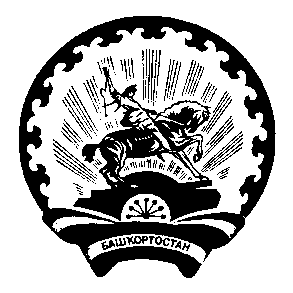 АДМИНИСТРАЦИЯСЕЛЬСКОГО ПОСЕЛЕНИЯДМИТРИЕВО-ПОЛЯНСКИЙ СЕЛЬСОВЕТМУНИЦИПАЛЬНОГО РАЙОНА ШАРАНСКИЙ РАЙОНРЕСПУБЛИКИ БАШКОРТОСТАН452630, Шаранский район, д.Дмитриева Поляна,ул.Полевая 2ател. (269)  2-99-02 ИНН  0251000704    ОКОНХ  97620ОКПО  04278034   БИК   048073754